PATVIRTINTAVilniaus universiteto Studijų prorektorės 2015-06-25įsakymu Nr. R-253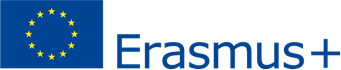 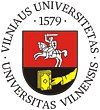 DOTACIJOS SUTARTIS Erasmus+ studentų praktikai programos šalyse                                                     Nr. Vilniaus universitetas, Erasmus identifikacijos kodas LT VILNIUS01, juridinio asmens kodas 211950810,  Adresas: Universiteto g. 3, LT-01513 VilniusToliau – Institucija, kuriai pasirašant šią sutartį atstovauja studijų prorektorius doc. dr. Valdas Jaskūnas, veikiantis pagal 2016 m. rugsėjo 1 d. įgaliojimą Nr. 10000-SR-1239, irp. [Studento vardas ir pavardė]Gimimo data: 	[  ]			Pilietybė: [  ]	Adresas: [oficialus adresas]Tel.	[  ]				El. paštas: [  ]Lytis: [vyr. / mot.]			Akademiniai metai: 20../20..Studijų pakopa:    Pirmoji pakopa    Antroji pakopa    Trečioji pakopa    Vientisosios studijos  Dalyko sritis: [laipsnį suteikiančioje siunčiančioje institucijoje] 	Kodas: [ISCED-F kodas]Baigtų aukštojo mokslo studijų metų skaičius: [  ]Dabartinėje studijų pakopoje buvo išvykęs(-usi) Erasmus studijoms ir/arba praktikai:           Erasmus studijoms: nuo 20      iki 20     , trukmė       mėn.           Erasmus praktikai: nuo 20      iki 20     , trukmė       mėn. Studentas, gaunantis:     	 finansinę paramą iš Erasmus+ ES lėšų 	 kitą finansinę paramą, išskyrus Erasmus+ ES lėšas: [NAC/ESF/kita]	 nulinę stipendiją     	 finansinę paramą iš Erasmus+ ES lėšų kartu su nuline stipendija Finansinė parama apima:	 lėšas specialiesiems poreikiams	toliau – Dalyvis, susitarė dėl toliau išdėstytų Specialiųjų sąlygų ir Priedų, kurie sudaro neatskiriamą šios sutarties dalį (toliau ‒ Sutartis):I priedas              Mokymosi sutartis Erasmus+ praktikos mobilumuiII priedas	Bendrosios sąlygosIII priedas	Erasmus studento chartijaSpecialiųjų sąlygų nuostatos yra viršesnės už Prieduose numatytas nuostatas.SPECIALIOSIOS SĄLYGOS1 STRAIPSNIS. SUTARTIES DALYKAS 1.1	Institucija teikia paramą Dalyviui, dalyvaujančiam praktikos mobilumo veikloje pagal Erasmus+ programą.1.2	Dalyvis priima finansinę paramą, kurios suma nurodyta 3 straipsnyje, ir įsipareigoja vykdyti praktikos mobilumo veiklas, kaip aprašyta I priede. Priimančioji organizacija: [organizacijos pavadinimas], šalis: […].1.3.	Abi šalys gali prašyti pakeisti Sutartį ir susitarti dėl jos pakeitimų, įskaitant jos galiojimo pradžios ir pabaigos datas, informuodamos viena kitą apie tai oficialiu raštu arba elektroniniu pranešimu.2 STRAIPSNIS. ĮSIGALIOJIMAS IR MOBILUMO TRUKMĖ2.1	Sutartis įsigalioja tą dieną, kai ją pasirašo paskutinė iš dviejų šalių.2.2	Mobilumo laikotarpis prasideda [data] ir baigiasi [data]. Mobilumo veiklos laikotarpio pradžios data turi būti pirmoji diena, kai Dalyvis turi pasirodyti priimančioje organizacijoje. Jeigu Dalyvis dalyvauja kalbų kursuose, kuriuos organizuoja kita, t. y. ne priimančioji, organizacija, ir kalbos kursų laikotarpis yra įtrauktas į Prašymą dėl siuntimo praktikai užsienyje, mobilumo veiklos pradžios data turi būti pirmoji kalbos kursų diena ne priimančiojoje organizacijoje. Mobilumo veiklos užsienyje pabaigos data turi būti paskutinė diena, kai Dalyvis turi būti priimančioje organizacijoje.2.3	Dalyvis gauna finansinę paramą iš Erasmus+ ES lėšų […] mėnesiams ir […] dienų.Dalyvis gauna kitą finansinę paramą, ne iš Erasmus+ ES lėšų […] mėnesiams ir […] dienų.2.4 	Bendra mobilumo laikotarpio trukmė, įskaitant nulinės stipendijos laikotarpį, negali būti ilgesnė nei 12 mėnesių.2.5 	Prašymai Institucijai pratęsti veiklos laikotarpį turi būti pateikti likus ne mažiau nei vienam mėnesiui iki pradinio mobilumo laikotarpio pabaigos. Pratęsta praktika negali baigtis vėliau negu  [data].2.6	Praktikos pažymėjime (arba prie šio dokumento pridedamoje pažymoje) turi būti nurodytos patvirtintos mobilumo laikotarpio pradžios ir pabaigos datos.3 STRAIPSNIS. FINANSINĖ PARAMA 3.1	Finansinę paramą mobilumo laikotarpiui sudaro […] EUR suma, atitinkanti […] EUR per mėnesį ir […] EUR už papildomas dienas.3.2	Suma už mobilumo laikotarpį nustatoma mobilumo mėnesių skaičių, nurodytą 2.3 straipsnyje, padauginant iš fiksuotos normos, taikomos priimančiai šaliai už mėnesį. Jei mėnesiai nepilni, finansinė parama apskaičiuojama padauginus nepilno mėnesio dienas iš 1/30 vieneto kainos per mėnesį.3.3 	 [Taikoma / Netaikoma]  Papildoma finansinė parama specialiesiems poreikiams mobilumo laikotarpiui yra lygi […] EUR. Su specialiaisiais poreikiais susijusių patirtų išlaidų kompensacija turi būti pagrįsta Dalyvio pateiktais dokumentais.3.4	Finansinė parama negali būti naudojama panašioms išlaidoms, kurios jau finansuojamos ES lėšomis, padengti.3.5	Nepaisant 3.4 straipsnio nuostatos, dotacija yra suderinama su bet kokiais kitais finansavimo šaltiniais, įskaitant pajamas, kurių Dalyvis galėjo gauti dirbdamas per  praktiką tol, kol jis (ji) vykdo I priede numatytas veiklas.3.6	Finansinė parama arba jos dalis turi būti grąžinta, jeigu Dalyvis nesilaiko Sutarties nuostatų. Jeigu Dalyvis nutraukia Sutartį prieš terminą, jis privalo grąžinti jau išmokėtos dotacijos sumą, išskyrus tuos atvejus, kai su Institucija raštu susitariama kitaip. Tačiau, jeigu Dalyvis negali vykdyti mobilumo veiklos, kaip aprašyta I priede, dėl nenugalimosios jėgos aplinkybių, jis turi teisę gauti dotacijos sumą, atitinkančią faktinę mobilumo laikotarpio trukmę, kaip apibrėžta 2.2 straipsnyje. Likusios lėšos turi būti grąžintos, nebent būtų kitaip susitarta (raštu) su Institucija. Institucija turi informuoti Nacionalinę agentūrą apie tokius atvejus ir tai turi patvirtinti Nacionalinė agentūra.4 STRAIPSNIS. MOKĖJIMO TVARKA4.1	Išankstinis mokėjimas, lygus 80 % 3 straipsnyje nurodytos sumos, Dalyviui atliekamas ne vėliau kaip (iki pirmesnės iš šių datų): per 30 kalendorinių dienų nuo tos dienos, kai Sutartį pasirašo abi šalys;iki mobilumo laikotarpio pradžios.Jeigu Dalyvis laiku nepateikė pagrindžiančių dokumentų pagal Institucijos nurodytą grafiką, išimties tvarka išankstinio finansavimo mokėjimas gali būti atliktas vėliau.4.2	Jeigu pagal 4.1 straipsnį mokėjimą sudaro mažiau nei 100 % finansinės paramos, užpildytos ES internetinės apklausos anketos pateikimas laikomas Dalyvio prašymu išmokėti likusią finansinės paramos sumą. Institucija per 45 kalendorines dienas sumoka likusią sumą arba pareikalauja grąžinti lėšas, jeigu jos tampa grąžintinos.5 STRAIPSNIS. DRAUDIMAS5.1	Dalyvis turi būti tinkamai apdraustas visu praktikos mobilumo laikotarpiu. Institucija informuoja ir konsultuoja Dalyvį klausimais, susijusiais su jo draudimu praktikos laikotarpiu. Privalomos draudimo rūšys yra sveikatos draudimas, draudimas nuo nelaimingų atsitikimų ir civilinės atsakomybės draudimas. 5.2 	Pasirašant šią Sutartį patvirtinama, kad Dalyvis yra apdraustas (draudimas yra sumokėtas) šiuo sveikatos draudimu (draustumą įrodančių dokumentų kopijos turi būti pridedamos):                nacionaliniu sveikatos draudimu, naudojant Europos Sveikatos draudimo kortelę;                papildomu privačios draudimo bendrovės teikiamu sveikatos draudimu.                 _______________________________(už draudimo suorganizavimą atsakingo Dalyvio/Iinstitucijos darbuotojo parašas)5.3 	Pasirašant šią Sutartį patvirtinama, kad Dalyvis yra apdraustas (draudimas yra sumokėtas) civilinės atsakomybės draudimu, apimančiu žalą, kuri atsirado dėl Dalyvio kaltės darbo vietoje (draustumą įrodančių dokumentų kopijos turi būti pridedamos). Už draudimo suorganizavimą atsakingas asmuo:                Dalyvis;                Institucija;                priimančioji organizacija. _______________________________(už draudimo suorganizavimą atsakingo Dalyvio (ir tuo atveju, jei draudžia priimančioji organizacija) /Iinstitucijos darbuotojo parašas)5.4 	Pasirašant šią Sutartį patvirtinama, kad Dalyvis yra apdraustas (draudimas yra sumokėtas) su jo užduotimis susijusiu draudimu nuo nelaimingų atsitikimų  (apimančiu bent žalą Dalyviui, kurią jis patyrė darbo vietoje) (draustumą įrodančių dokumentų kopijos turi būti pridedamos).  Už draudimo suorganizavimą atsakingas asmuo:                 Dalyvis; Institucija;priimančioji organizacija._______________________________(už draudimo suorganizavimą atsakingo Dalyvio (ir tuo atveju, ei draudžia priimančioji organizacija) /Iinstitucijos darbuotojo  parašas6 STRAIPSNIS. INTERNETINĖ KALBINĖ PARAMA [Taikoma / Netaikoma] 6.1.	Dalyvis privalo atlikti kalbos žinių vertinimą OLS sistemoje prieš mobilumą ir mobilumo laikotarpio pabaigoje. Kalbos žinių vertinimo internetu atlikimas prieš išvykstant yra būtina sąlyga, išskyrus tinkamai pateisinamus atvejus.6.2	[pagrindinė darbo kalba] kalbos kompetencijos lygis, kurį Dalyvis jau turi arba sutinka įgyti iki mobilumo laikotarpio pradžios yra: A1 A2 B1 B2 C1 C26.3	[Taikoma / Netaikoma] Dalyvis privalo lankyti OLS kalbos kursus nuo tada, kai jam suteikiama ši galimybė, ir stengtis gauti iš to maksimalią naudą. Jeigu Dalyvis negali lankyti kursų internetu, jis (ji) nedelsdamas (-a) apie tai praneša Institucijai.7 STRAIPSNIS. ES APKLAUSA7.1.	Pasibaigus mobilumo užsienyje laikotarpiui, Dalyvis turi užpildyti ir pateikti ES internetinės apklausos anketą (angl. on-line EU Survey) ne vėliau kaip per 30 kalendorinių dienų nuo tada, kai gauna kvietimą ją užpildyti. Iš Dalyvių, kurie neužpildo ir nepateikia ES apklausos anketos, jų Institucija gali pareikalauti grąžinti visą gautą finansinę paramą arba jos dalį.7.2	Siekiant surinkti išsamią informaciją pripažinimo klausimais, Dalyviui gali būti papildomai atsiųstas klausimynas internetu.8 STRAIPSNIS. TAIKYTINA TEISĖ IR KOMPETENTINGAS TEISMAS8.1	Sutarčiai taikoma Lietuvos Respublikos teisė.8.2	Pagal taikomus nacionalinės teisės aktus nustatytas kompetentingas teismas turi išimtinę jurisdikciją nagrinėti bet kokius ginčus, kilusius tarp institucijos ir Dalyvio dėl šios Sutarties aiškinimo, taikymo arba galiojimo, jeigu toks ginčas negali būti išspręstas taikiai.PARAŠAIDalyvis	Vilniaus universitetas[vardas, pavardė]	Doc. dr. Valdas Jaskūnas                                                                                               Studijų prorektorius                                                                                                       A.V._____________________________                                             ____________________________(parašas)	  (parašas)_____________________________                                              ____________________________(vieta, data)	   (vieta, data)	Institucinio tarptautinės praktikos koordinatoriaus viza:  II priedasBENDROSIOS SĄLYGOS1 straipsnis. AtsakomybėKiekviena Sutarties šalis atleidžia viena kitą nuo bet kokios civilinės atsakomybės dėl jos ar jos personalo patirtų nuostolių, susijusių su Sutarties vykdymu, išskyrus tuos atvejus, kai tokių nuostolių kilo dėl tyčinio ir šiurkštaus kitos šalies ar jos personalo aplaidumo.Lietuvos Nacionalinė agentūra arba Europos Komisija ar jos personalas nelaikomi atsakingais, jei būtų gautas reikalavimas pagal šią Sutartį atlyginti žalą, patirtą mobilumo laikotarpiu. Taigi, Lietuvos Nacionalinė agentūra arba Europos Komisija netenkins jokių kartu su minėtu reikalavimu gautų prašymų atlyginti žalą. 2 straipsnis. Sutarties nutraukimasDalyviui nevykdant bet kurių su šia Sutartimi susijusių įsipareigojimų ir neatsižvelgiant į pasekmes, pagal galiojančius teisės aktus Institucija turi teisę nutraukti arba anuliuoti Sutartį be jokių tolesnių teisinių formalumų, jeigu Dalyvis nesiima jokių veiksmų per vieną mėnesį nuo pranešimo registruotu paštu gavimo dienos.Jei Dalyvis nutraukia Sutartį nepasibaigus jos galiojimo terminui arba nesilaiko Sutarties sąlygų, jis (ji) privalo grąžinti jam (jai) jau išmokėtą dotaciją, nebent būtų kitaip susitarta su siunčiančia organizacija.Jei Dalyvis Sutartį nutraukia dėl nenugalimosios jėgos (force majeure) aplinkybių, t. y. nenumatytos ir neįprastos situacijos ar įvykio, kurių Dalyvis negali kontroliuoti ir kurie nepriklauso nuo Dalyvio klaidos ar aplaidumo, Dalyvis turi teisę gauti dotacijos dalį, atitinkančią faktinį mobilumo laikotarpį, apibrėžtą 2.2 straipsnyje. Likusios lėšos privalo būti grąžintos, nebent būtų kitaip susitarta su siunčiančia organizacija.3 straipsnis. Duomenų apsaugaVisa Sutartyje nurodyta asmeninė informacija privalo būti tvarkoma pagal Europos Parlamento ir Tarybos reglamentą (EB) Nr. 45/2001 dėl asmenų apsaugos Bendrijos institucijoms ir įstaigoms tvarkant asmens duomenis ir tokių duomenų laisvo judėjimo. Šios Sutarties įgyvendinimo ir pratęsimo tikslais tokius duomenis gali tvarkyti tik siunčianti institucija, Nacionalinė agentūra ir Europos Komisija, neribojant galimybės pateikti šiuos duomenis institucijoms, atsakingoms už patikrinimą ir auditą pagal ES teisės aktus (Europos Audito Rūmams ir Europos kovos su sukčiavimu biurui (OLAF).Pateikęs prašymą raštu, Dalyvis gali susipažinti su savo asmens duomenimis ir ištaisyti netikslią ar nepilną informaciją. Visus su asmens duomenų tvarkymu susijusius klausimus sprendžia siunčianti institucija ir (arba) Nacionalinė agentūra. Dėl netinkamo siunčiančios institucijos ir (arba) Nacionalinės agentūros atliekamo asmens duomenų tvarkymo Dalyvis gali pateikti skundą [nacionalinei duomenų apsaugos priežiūros institucijai] arba kreiptis į Europos duomenų apsaugos priežiūros pareigūną, jei šiuos duomenis netinkamai tvarko Europos Komisija.4 straipsnis. Patikrinimai ir auditasSutarties šalys įsipareigoja teikti bet kokią išsamią informaciją, kurios prašo Europos Komisija, Lietuvos Nacionalinė agentūra arba bet kuri kita Europos Komisijos ar Lietuvos Nacionalinės agentūros įgaliota išorės įstaiga, kad galėtų patikrinti, ar mobilumo laikotarpis ir šios Sutarties nuostatos yra tinkamai įgyvendinamos.